                          CHIPPING NORTON TOWN COUNCIL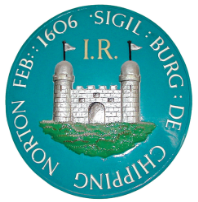 At the Council Meeting held, pursuant to notice on Monday 20th August 2018 at 7.15 pm in the Council Chamber, the Town Hall, the following members were present: -		Cllr. D. Davidson, Town Mayor		Cllr. R. Averill		Cllr. R. Benfield		Cllr. Ms. N. Bradley		Cllr. A. Corfield		Cllr. Mrs. J. Graves		Cllr. T. Hasan		Cllr. M. Jarratt		Cllr. S. Jordan		Cllr. J. Kitcher-Jones		Cllr. M. Tysoe		Officer:  The Town Clerk7109	The minutes of the meeting held on the 16th July 2018 – were approved and signed at the meeting.7110	Public Participation 	There were no requests for public participation.7111	Apologies for absence 	Apologies for absence had been received from Cllr. Mrs. E. Coles, Cllr. C. Butterworth, 	Cllr. D. Heyes and Cllr. M. Walker.7112	Mayoral Announcements	The Mayoral Announcements had been circulated with the agenda showing the functions 	which the Mayor had attended since the previous Town Council meeting.	The Mayor stated that he had attended a training session which had covered, ‘Declaration of 	Interests.’  The Mayor and the Town Clerk would be holding a training session for Town 	Councillors on this subject within the near future.  Town Councillors must make a 	declaration before the item was to be discussed.  The Mayor stipulated that it was better for 	a Town Councillor to declare an interest than not to.	Town Councillors were reminded to be careful what they actually put on Social Media.7113     Declaration of interest	There were no declarations of interest to report at the meeting.7114	Oxfordshire County Council	County Cllr. Mrs. H. Biles reported on the following: -	Combining OCC and Cherwell District Council	OCC were planning to combine services with Cherwell District Council to work together.  	There would be one Chief Executive.  The Council’s would operate separately but this would 	lead to new combined posts.  This was to be announced on 24.8.18.	Road Surfacing	Road surfacing works was planned for Banbury Road, London Road and Oxford Road.	Cllr. Mrs. Biles stated that Church Street resurfacing had not been forgotten.	20 mph speed limit	Cllr. Mrs. Biles had met earlier with Anthony Kirkwood, OCC to discuss the implementation 	of the 20 mph speed limit in Chipping Norton.  This subject would be taken to the next 	Traffic Advisory Committee meeting which had been arranged for 20th September 2018.	OCC were looking into the legalities of getting the 20 mph speed limit processed and 	positions of signs were to be agreed.  OCC were planning to have the new speed limit in 	place by January 2019.	The Town Council had agreed for the new speed limit to go ahead.	Cleaning of Gullies	Cllr. Mrs. Biles had received a letter and a map from Cllr. M. Jarratt which identified the 	gullies which required cleaning out in Chipping Norton.  Cllr. Mrs. Biles had passed this 	information onto the highways team at OCC.	OCC Cabinet Meeting	Cllr. Mrs. Biles had stepped down from being an OCC Cabinet member and stated that 	Education and Public Health required a great deal of work.	Cllr. Mrs. J. Graves thanked Cllr. Mrs. Biles for all of the work which she had put into her role 	at OCC’s Cabinet meetings.7115	West Oxfordshire District Council	Cllr. G. Saul reported on the following: -	Unitary Authority	WODC’s point of view was that they didn’t see any point in re-structuring the Council and 	would unlikely move to a Unitary Authority.	Planning application	WODC had refused planning permission for building a property next to the new Day Nursery, 	Burford Road with reasons which were quite fundamental as this was over development for 	the site, unacceptable level of development for neighbouring property and failed to 	harmonise with the street scene character in the area.7116	Planning(a) Council decided to make the observations set out under the heading ‘comments’ on          Appendix A – 20th August 2018, planning applications 4387 – 4392.(b) Decisions      Cotswold Hotel & Spa, Southcombe, C/N      The recent planning application Ref: 18/00645/S73 for variation of condition 16 of   	           planning permission to 17/01758/FUL had been refused by WODC officers.        An appeal had been made against WODC’s decision.7117	Town Clerk’s Report	Council approved the following payments: -Imprest Account for July 2018: £7,840.65.General Account: Accounts for payment as at 20th August 2018: £13,263.87.Correspondence receivedRoyal Garden PartyAn invitation had been received for nominations to be put forward to attend next year’s Royal Garden Party.  There were four categories for nominations which are: - Diversity   Volunteering Beyond call of duty Young people who have made a special contribution to their community.Deadline for nominations had been set for Friday 12th October 2018.OALC Trees or Remembrance ProjectAs part of the nation’s commemoration of the Centenary of the Armistice of WW1, OCC was partnering with The Woodland Trust for a project of lasting remembrance. A free sapling and commemorative plaque was being offered to all local Council’s in Oxfordshire.The Town Council agreed to apply for a sapling.WODC – Free Safety Checks for Mobility ScootersWODC were offering free electric checks on mobility scooters in Witney on 4th October and Chipping Norton on 18th October 2018.Mop FairOCC had sent notification of the Annual Mop Fair, C/N, 13th – 16th September 2018.Town TrailThe Town Trail committee had almost received permission for all of plaques for the Town Trail.A printed counterpart document for the Town Trail had been drawn up.A display of the Town Trail and plaques was in place at the Guildhall and would be moved to The Tourist Information point at the Town Hall on 25th August 2018.The committee would be applying to WODC for approval of the plaques on listed buildings once the display of the Town Trail had taken place.Citizens Advice AGMAn invitation to Town Councillors had been received for the CAB AGM on Tuesday 9th October 2018 at 8.00 pm at the Main Hall, Corn Exchange, Market Square, Witney.Town FestivalThe next Town Festival was planned for 30th June 2019.  New members had come forward to help run the event.  It was agreed for a Town Councillor to be on the committee.  The Town Council’s insurance would cover the event.Field ReevesA request had been put forward to the Field Reeves for two additional Town Councillors to be on the committee.  The Field Reeves had made a decision not to take on any additional members at the moment as it was already a big committee and there could be a change in Town Councillors in May 2019 as all Town Councillors were up for election.7118	Staffing Committee	The Council received the minutes of the Staffing Committee meeting held on 23rd July 2018.	An agenda item for, ‘Additional Member of Staff’ was to be added to the next Town Council 	meeting.7119	Finance & General Purpose Committee	The Council received the minutes of the F &GP Committee meeting held on 25th July 2018.7120	Town Hall & Publicity Committee	The Council received the minutes of the Town Hall & Publicity Committee held on 	16th August 2018.7121	Update on WODC’s Local Plan	There was nothing to report on WODC’s Local Plan.7122	Update from PCSO	There were no police present at the meeting. 	The meeting closed at 8.26 pm.